ABSTRAKPENGEMBANGAN BAHAN AJAR TEMATIK BERBASIS PROBLEM BASED LEARNING PADA TEMA KAYANYA NEGERIKU DI KELAS IV SDKRISTINA SIPAHUTARNPM : 211434210Penelitian ini bertujuan untuk : (1) Mengembangkan bahan ajar berbasis Problem based learning pada tema Kayanya negeriku di kelas IV SD,(2) Mendeskripsikan Kelayakan bahan ajar berbasis problem based  learning  yang akan dikembangkan pada tema kayanya negeriku di kelas IV SD (3) mengetahui Respon siswa terhadap bahan ajar  berbasis PBL pada tema kayanya negeriku  di kelas IV SD. Penelitian ini merupakan jenis penelitian pengembangan (Research and Development) dengan menggunakan model pengembangan ADDIE yang mencakup Lima tahap yaitu: analysis (analisi),Design(Desain),Development ,(Pengembangan),Implemention (implementasi dan Evaluation ( evaluasi).Subjek dalam  penelitian ini adalah bahan ajar,).Instrument yang digunakam untuk pengumpulan data adalah angket atau kuisioner. Teknik analisis data yang digunakan dalam penelitian ini adalah  deskriptif kualitatif dan deskriptif kuantitatif.Berdasarkan  analisis data yang diperoleh melalui uji validitas ahli materi , ahli dosen bahan ajar  dan  tanggapan guru.Hasil Validasi oleh ahli materi yaitu, 86,6% t  termasuk kategori Sangat baik/layak.  Hasil  Validasi oleh ahli desain bahan ajar yaitu  90,7 % termasuk kategori Sangat baik /sangat layak.Hasil  validasi tanggapan guru  kelas yaitu 95% termasuk kategori sangat baik / sangat layak .sedangkan untuk respon siwa 87,5 termasuk sangat baik/sangat layak. Berdasarkan  hasil persentase  dari ahli materi, ahli ahli desain bahan  ,tanggapan guru dan respon siswa tersebut kemudian dihitung   rata rata nya diperoleh hasil  84,24 termasuk dalam kategori sangat baik/sangat layak digunakan dalam proses pembelajaran .Kata kunci:  Bahan Ajar Berbasis Problem Based Learning, Pembelajaran tematik kayanya negeriku.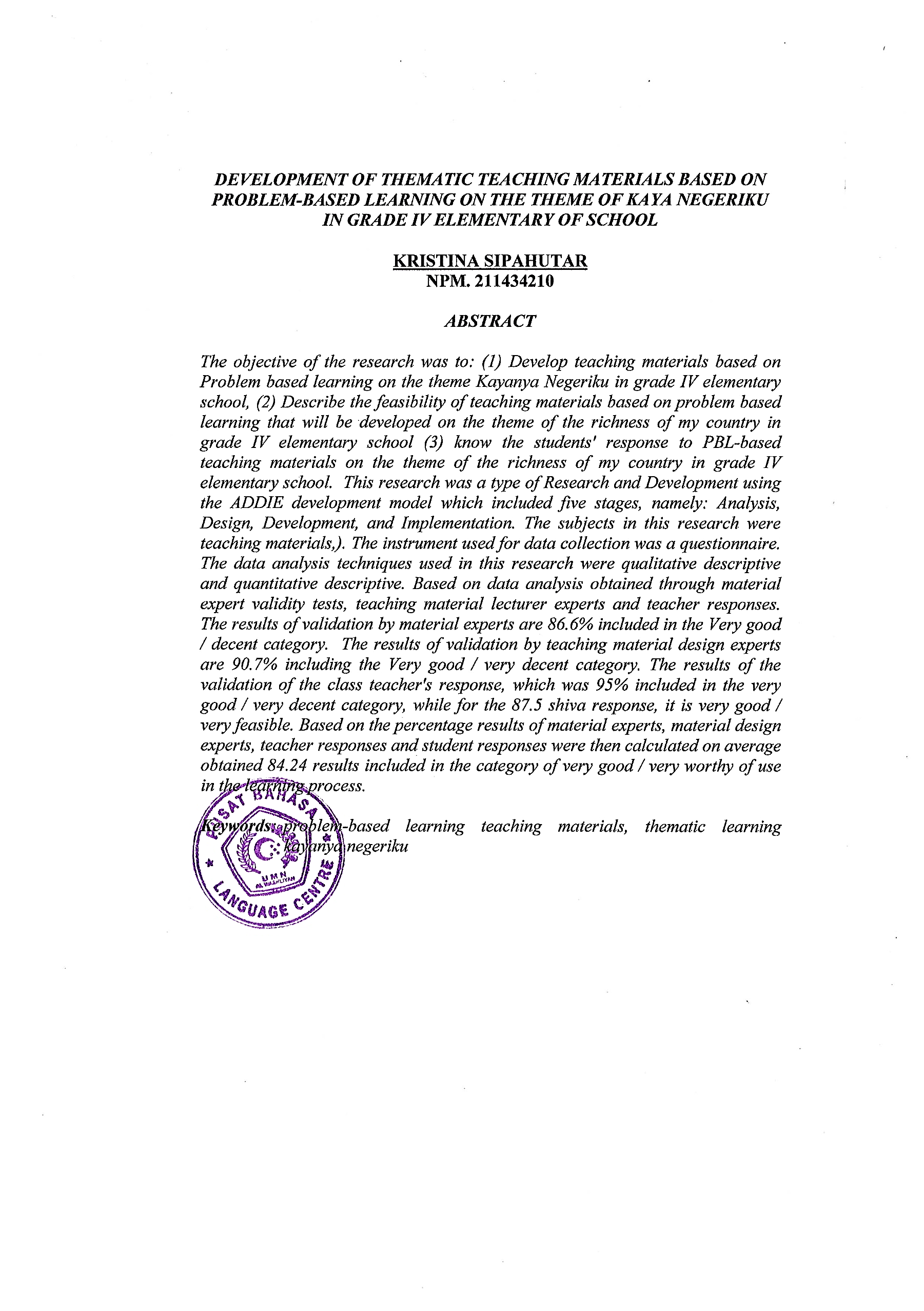 